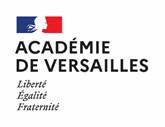 		ANNEXE A1	DEMANDE D'APPARIEMENT	avec UN éTABLISSEMENT	SCOLAIRE éTRANGERdélégation Académique aux relations europeennesET internationales et a la cooperation (DAREIC)	Année scolaire 2024 – 2025à adresser directement à la DAREIC en 3 exemplairesPour aller à la ligne, taper « Shift » + « Entrée »Pour aller à la ligne, taper « Shift » + « Entrée »Date : Ce formulaire dûment rempli et signé doit être envoyé par courrier à la DAREIC en 3 exemplaires.Un descriptif plus détaillé du projet pédagogique envisagé peut y être joint le cas échéant.Rectorat de Versailles, 3 boulevard de Lesseps, 78017 Versailles Cedex1. ETABLISSEMENT ETRANGER SOLLICITE1. ETABLISSEMENT ETRANGER SOLLICITE1. ETABLISSEMENT ETRANGER SOLLICITE1. ETABLISSEMENT ETRANGER SOLLICITENom de L’EPLE	Nom de L’EPLE	Nom de L’EPLE	Nom de L’EPLE	N° et rue	N° et rue	N° et rue	N° et rue	Code postalVilleLand / Etat / CommunautéPays2. A REMPLIR EN CAS DE RECHERCHE DE PARTENAIRE UNIQUEMENT(3 vœux maximum par ordre de préférence)2. A REMPLIR EN CAS DE RECHERCHE DE PARTENAIRE UNIQUEMENT(3 vœux maximum par ordre de préférence)Langue(s) utilisée(s) pour le partenariat1er vœu2ème vœu3ème vœu3. EPLE DEMANDEUR3. EPLE DEMANDEURTypeEcole   Clg   LGT   LPO   LP NomUAIStatutPublic   Privé Chef d’établissement Chef d’établissement CivilitéNomPrénomInformations sur l’EPLE Informations sur l’EPLE AdresseCode postal / ville / PaysTéléphoneAdresse électroniqueSite internetDépartement Jumelage(s) de votre communeMentionnez le pays et la villeEnvironnement économique/socioculturelSituation en éducation prioritaire ? Formation dispensée(UPI, DP3, DP6, etc.)Langues enseignéesGrands axes de votre projet d’établissementNombre d’élèves dans l’EPLEFilles 	Garçons Autres appariements actifs (échanges numériques et/ou mobilités)Si votre établissement dispose d’autres appariements, merci de les indiquer iciMentionnez le N° et le pays4. LE PROJET4. LE PROJET4. LE PROJETCoordonnateur du projetCoordonnateur du projetCoordonnateur du projetCivilitéNom Prénom Fonction ou discipline enseignéeTéléphoneCourriel@ac-versailles.frNombre d’enseignants impliqués dans le projet (en dehors du coordonnateur)Nom, prénom et date de nomination de l’ERAEI (Enseignant référent pour l’action européenne et internationale dans l’établissement)Nom :Nom :Nom, prénom et date de nomination de l’ERAEI (Enseignant référent pour l’action européenne et internationale dans l’établissement)Prénom : Prénom : Nom, prénom et date de nomination de l’ERAEI (Enseignant référent pour l’action européenne et internationale dans l’établissement)@ac-versailles.frNom, prénom et date de nomination de l’ERAEI (Enseignant référent pour l’action européenne et internationale dans l’établissement)Nomination : Nomination : Merci de bien vouloir sélectionner dans la liste ci-dessous de 1 à 3 propositions qui correspondent à vos attentes, et les numéroter de 1 à 3 par ordre de prioritéMerci de bien vouloir sélectionner dans la liste ci-dessous de 1 à 3 propositions qui correspondent à vos attentes, et les numéroter de 1 à 3 par ordre de prioritéMerci de bien vouloir sélectionner dans la liste ci-dessous de 1 à 3 propositions qui correspondent à vos attentes, et les numéroter de 1 à 3 par ordre de prioritéCollaboration autour d’un projet pluridisciplinaireMutualisation des ressources pédagogiques relatives à l’enseignement de la discipline non linguistique Mobilité des enseignants (programme de séjours professionnels, programme Jules Verne, Erasmus+…)Mobilité collective des élèves Utilisation des TICEStages en entreprise pour les élèves Mobilité individuelle des élèvesMobilité de classe, programmes européens…)Echanges à distance type eTwinningAutres, préciser (le renforcement des compétences en langue étant dans tous les cas un objectif prioritaire, il ne peut être indiqué ici)Le projet repose-t-il uniquement sur des échanges à distance (eTwinning par exemple) ? Le projet implique-t-il la mobilité des élèves ?Avez-vous un projet précis ? Si oui, précisez Sur quels thèmes prioritaires seriez-vous disposés à collaborer ? (4 choix maximum)Sur quels thèmes prioritaires seriez-vous disposés à collaborer ? (4 choix maximum)Sur quels thèmes prioritaires seriez-vous disposés à collaborer ? (4 choix maximum)SciencesThéâtre/Arts plastiquesMusiqueHistoire/géographieMédias et ActualitésEuropeDéveloppement durablePatrimoines locauxComparaisons interculturellesCuisine localeSportSpécialités professionnellesCitoyennetéTechnologieAutres (préciser) 5. CLASSE(S) PARTICIPANT AU PROJET 5. CLASSE(S) PARTICIPANT AU PROJET S’agit-il de sections européennes, binationales ou internationales ? Préciser le niveau et, le cas échéant, la série ou la spécialitéMatières enseignées en DNL dans les classes concernéesÂge des élèves concernés Nombre d’élèves concernésdont xx filles et xx garçons6. LES TICE6. LES TICEL’EPLE dispose-t-il d’une salle informatique ou d’ordinateurs disponibles ?L’EPLE dispose-t-il d’une connexion Internet haut débit / de connexion sans fil (WiFi) ?Autres équipements TICE disponibles (visioconférence, tableau interactif, matériel vidéo...)L’EPLE dispose-t-il d’un référent numérique ?Avez-vous recours aux TICE en cours de langue avec la/les classe(s) concernée(s) ?Quelles activités projetez-vous de développer ?Quelles activités projetez-vous de développer ?CourrielsSites ou pages web Journaux de classe Visioconférences BlogsPodcastPhotos Enregistrement vidéoLettres TchatAutres (précisez) Vu et visé parVu et visé parVu et visé parChef d’établissementCoordonnateur du projetInspecteur de l’Education Nationale (pour le 1er degré)